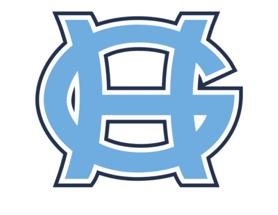 GIG HARBOR HIGH SCHOOL SPORT BOOSTERSBOARD MEETING MINUTESTuesday, 2 November 2021, 6PMGig Harbor Golf ClubMEMBERS PRESENTAlec Klipper (President)Kevin Dull (VP)Melanie Olsen (Treasurer)Mia Darnell (Secretary)Marty Paul (Finance/Fundraising Chair)Christy Stapleton (Communications Chair)Melissa Heckman (Membership Co-Chair)Kirsten Moran (Membership Co-Chair)Candy Nelson (Basketball Fundraising/Concessions Rep)Jeanette Hall (Coach, Spring Girls Golf)Meeting called to order by the 2021-2022 President, Alec Klipper at 6PM.OLD BUSINESSPresident’s ReportTurnover is still in progress.There is now access to the laptop.Still no access to the website. Will try to reach Shannon through Jacob.Still working on getting Board members access to ParentSquare.Treasurer’s ReportBank transition and/or Turnover is not yet completed.Secretary of State records have not been updated yet and there is also an issue with boosters having two EINs.No access to bank accounts or any statements yet.Needs to get-together (in person) with the outgoing Treasurer to resolve transition and turnover issues.Secretary’s ReportMinutes from the previous brainstorming session presented for approval.Board members approved. 2021-2022 President, Alec Klipper, signed the document.Creation of a generic email was agreed.CommitteesCommunications now has five (5) members; Christy Stapleton (Chair), Mia Darnell, Jennifer McAfee, Chelsea Smith, Heather Stevens.Each committee will meet with their members to discuss and execute the Now, Near, Far goals and to report on the next meeting.NEW BUSINESSBankingOnce turnover is completed and we have bank access, we need to order new checks and transition to online banking.The board needs to decide on the accounting software to get.Fundraising SOPStandard Operating Procedures for team fundraising was put on the table for discussion.There is a need to establish and enforce guidelines for the Approval Process. A recommendation was made to allow 10 business days for the approval process. No motion was raised, seconded, and voted on.2021-2022 Treasurer, Melanie Olsen, raised the question whether the approval process can be done through email. Everyone agreed, but no motion was raised, seconded, and voted on.Team AccountsTeam Balances need to be communicated to the coaches before the start of each season.There needs to be a timeframe for Team paybacks.Cash and Deposits HandlingCandy Nelson brought the cash revenues from their last fundraising/concessions event. Since turnover is not complete yet and we don’t have access to the boosters’ bank account, there was confusion as to how to handle the cash-on-hand.Several suggestions were put on the table as to how to handle cash-on-hand issues; obtain cash bags from the bank, seal/secure and drop off at Boosters’ drop box at the school, and email the Treasurer with the amount of deposit.OTHER BUSINESSVP, Kevin Dull, facilitated a strategic planning session where Board Members and Committee Chairs participated in.The group mapped up the Now, Near, Far goals and action items for the Sports Boosters as a whole.  Every participant had the opportunity to share their thoughts, ideas, and suggestions.VP took on the task of compiling everybody’s recommendations and categorized them as to who will be doing what.Meeting adjourned at 7:30PM.Next meeting is on 7 December 2021, Tuesday, 6PM at Gig Harbor Golf Club.Prepared By:	Mia Darnell (2021-2022 Secretary)Approved By:	Alec Klipper (2021-2022 President)